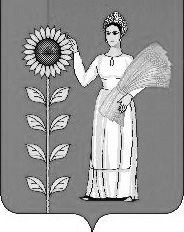 СОВЕТ ДЕПУТАТОВ СЕЛЬСКОГО ПОСЕЛЕНИЯТИХВИНСКИЙ СЕЛЬСОВЕТДобринского муниципального района Липецкой областиРоссийской Федерации64-я сессия  VсозываР Е Ш Е Н И Е14.07.2020 г.                              д.Большая Плавица                           №237-рсО принятии Устава сельского поселения Тихвинский сельсовет Добринского муниципального района Липецкой областиРоссийской ФедерацииРассмотрев проект Устава сельского поселения Тихвинский сельсовет Добринского муниципального района Липецкой области Российской Федерации, учитывая рекомендации публичных слушаний, руководствуясь статьей 44 Федерального закона от 06.10.2003 № 131-ФЗ «Об общих принципах организации местного самоуправления в Российской Федерации», Совет депутатов сельского поселения   Тихвинский сельсоветР Е Ш И Л:1. Принять Устав сельского поселения Тихвинский сельсовет Добринского муниципального района Липецкой области Российской Федерации (Приложение).2. Направить указанный нормативный правовой акт главе сельского поселения Тихвинский сельсовет Добринского муниципального района для подписания.3. Главе сельского поселения Тихвинский сельсовет Добринского муниципального района в течение 15 дней со дня принятия данного решения представить Устав сельского поселения Тихвинский сельсовет Добринского муниципального района Липецкой области Российской Федерации на государственную регистрацию в Управление Министерства юстиции Российской Федерации по Липецкой области.4. Главе сельского поселения Тихвинский сельсовет Добринского муниципального района обнародовать Устав сельского поселения Тихвинский сельсовет Добринского муниципального района Липецкой области Российской Федерации после государственной регистрации в течение семи дней со дня его поступления из Управления Министерства юстиции Российской Федерации по Липецкой области.Председатель Совета депутатов  сельского поселения Тихвинский сельсовет Добринского муниципального района                                    В.Д.Кондратов                                  